№ 6.18.1-01/1508-09 от 15.08.2018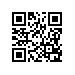 Об утверждении Регламента организации и сопровождения мероприятий в зданиях Национального исследовательского университета «Высшая школа экономики» В целях установления порядка организации и сопровождения мероприятий в зданиях Национального исследовательского университета «Высшая школа экономики» (далее – НИУ ВШЭ)ПРИКАЗЫВАЮ:Утвердить Регламент организации и сопровождения мероприятий в зданиях НИУ ВШЭ (приложение).Признать утратившим силу Регламент организации и сопровождения мероприятий в зданиях НИУ ВШЭ, утверждённый приказом от 27.12.2016 № 6.18.1-01/2712-01.Первый проректор									 В.В. Радаев